FORMULÁRIO DE RECURSOPROGRAMA DE EDUCAÇÃO TUTORIAL / PET ZOOTECNIAIDENTIFICAÇÃO DO CANDIDATONome civil: _________________________________________________________________________Nome social: _______________________________________________________________________Matrícula: ________________________________ Telefone: _________________________________ E-mail: ____________________________________________________________________________RECURSO DO CANDIDATOANÁLISE DO RECURSO_________________________________________________Assinatura do TutorLavras – MG ______/__________/___________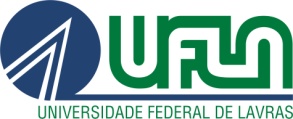 UNIVERSIDADE FEDERAL DE LAVRASPRÓ-REITORIA DE GRADUAÇÃOPROGRAMA DE EDUCAÇÃO TUTORIALGRUPO PET ZOOTECNIALavras - MG ____/_____/______Assinatura do candidato:__________________________________________